ПРАВИТЕЛЬСТВО ПЕНЗЕНСКОЙ ОБЛАСТИПОСТАНОВЛЕНИЕот 30 декабря 2015 г. N 765-пПОБ УТВЕРЖДЕНИИ ПОРЯДКА РАЗРАБОТКИ, КОРРЕКТИРОВКИ,ОБЩЕСТВЕННОГО ОБСУЖДЕНИЯ, МОНИТОРИНГА И КОНТРОЛЯ РЕАЛИЗАЦИИСТРАТЕГИИ СОЦИАЛЬНО-ЭКОНОМИЧЕСКОГО РАЗВИТИЯПЕНЗЕНСКОЙ ОБЛАСТИВ соответствии с Федеральным законом от 28.06.2014 N 172-ФЗ "О стратегическом планировании в Российской Федерации", в целях обеспечения реализации Закона Пензенской области от 04.03.2015 N 2683-ЗПО "О стратегическом планировании в Пензенской области", руководствуясь Законом Пензенской области от 22.12.2005 N 906-ЗПО "О Правительстве Пензенской области" (с последующими изменениями), Правительство Пензенской области постановляет:1. Утвердить прилагаемый Порядок разработки, корректировки, общественного обсуждения, мониторинга и контроля реализации стратегии социально-экономического развития Пензенской области.2. Настоящее постановление опубликовать в газете "Пензенские губернские ведомости" и разместить (опубликовать) на "Официальном интернет-портале правовой информации" (www.pravo.gov.ru) и на официальном сайте Правительства Пензенской области в информационно-телекоммуникационной сети "Интернет".3. Контроль за исполнением настоящего постановления возложить на заместителя Председателя Правительства Пензенской области, координирующего вопросы социально-экономического развития территории.(п. 3 в ред. Постановления Правительства Пензенской обл. от 26.03.2020 N 175-пП)ГубернаторПензенской областиИ.А.БЕЛОЗЕРЦЕВУтвержденпостановлениемПравительства Пензенской областиот 30 декабря 2015 г. N 765-пППОРЯДОКРАЗРАБОТКИ, КОРРЕКТИРОВКИ, ОБЩЕСТВЕННОГО ОБСУЖДЕНИЯ,МОНИТОРИНГА И КОНТРОЛЯ РЕАЛИЗАЦИИ СТРАТЕГИИСОЦИАЛЬНО-ЭКОНОМИЧЕСКОГО РАЗВИТИЯ ПЕНЗЕНСКОЙ ОБЛАСТИ1. Общие положения1.1. Настоящий Порядок разработан в целях реализации Закона Пензенской области от 04.03.2015 N 2683-ЗПО "О стратегическом планировании в Пензенской области" и устанавливает процедуру разработки, корректировки, общественного обсуждения, мониторинга и контроля реализации стратегии социально-экономического развития Пензенской области (далее - Стратегия).2. Порядок разработки Стратегии2.1. Стратегия разрабатывается в целях определения приоритетов, целей и задач социально-экономического развития Пензенской области, согласованных с приоритетами и целями социально-экономического развития Российской Федерации.2.2. Стратегия разрабатывается на период, не превышающий периода, на который разрабатывается прогноз социально-экономического развития Пензенской области на долгосрочный период.2.3. Стратегия разрабатывается на основе законов Пензенской области, правовых актов Губернатора Пензенской области, Правительства Пензенской области и исполнительных органов Пензенской области с учетом других документов стратегического планирования Пензенской области.(в ред. Постановления Правительства Пензенской обл. от 07.07.2022 N 575-пП)2.4. Стратегия содержит:- оценку достигнутых целей социально-экономического развития Пензенской области;- приоритеты, цели, задачи и направления социально-экономической политики Пензенской области;- показатели достижения целей социально-экономического развития Пензенской области, сроки и этапы реализации Стратегии;- ожидаемые результаты реализации Стратегии;- оценку финансовых ресурсов, необходимых для реализации Стратегии;- информацию о государственных программах Пензенской области, утверждаемых в целях реализации Стратегии;- иные положения, определяемые законами Пензенской области.2.5. Основные параметры Стратегии должны быть согласованы с параметрами прогноза социально-экономического развития Пензенской области на долгосрочный период.2.6. Решение о разработке Стратегии принимается Правительством Пензенской области.2.7. Разработка Стратегии осуществляется путем подготовки проекта закона Пензенской области об утверждении Стратегии.2.8. Координация и методическое обеспечение процесса разработки проекта Стратегии осуществляются Министерством экономического развития и промышленности Пензенской области (далее - уполномоченный орган).(в ред. Постановления Правительства Пензенской обл. от 06.12.2021 N 815-пП)2.9. Разработка проекта Стратегии осуществляется уполномоченным органом во взаимодействии с исполнительными органами Пензенской области, структурными подразделениями аппарата Губернатора и Правительства Пензенской области, органами местного самоуправления Пензенской области, общественными, научными и иными заинтересованными участниками стратегического планирования Пензенской области (далее - участники разработки Стратегии) с учетом требований законодательства Российской Федерации о государственной, коммерческой, служебной и иной охраняемой законом тайне.(в ред. Постановления Правительства Пензенской обл. от 07.07.2022 N 575-пП)2.10. Уполномоченный орган:подготавливает техническое задание на выполнение научно-исследовательской работы по подготовке Стратегии (при необходимости);в пределах своих полномочий подготавливает и согласовывает в установленном порядке проект закона Пензенской области об утверждении Стратегии.осуществляет согласование проекта Стратегии и обосновывающих материалов в соответствии с Правилами согласования проекта стратегии социально-экономического развития субъекта Российской Федерации в части полномочий Российской Федерации по предметам совместного ведения Российской Федерации и субъектов Российской Федерации с документами стратегического планирования, разрабатываемыми и утверждаемыми (одобряемыми) органами государственной власти Российской Федерации, утвержденными постановлением Правительства Российской Федерации от 14.10.2016 N 1045.(абзац введен Постановлением Правительства Пензенской обл. от 06.12.2016 N 614-пП)разрабатывает в пределах своих полномочий нормативные правовые акты, необходимые для реализации Стратегии.2.11. Проект закона Пензенской области об утверждении Стратегии в установленном порядке вносится в Законодательное Собрание Пензенской области.3. Порядок корректировки Стратегии3.1. Основаниями для корректировки Стратегии являются:- изменение требований федерального законодательства, регламентирующего порядок разработки и реализации стратегий социально-экономического развития субъектов Российской Федерации, а также в части, затрагивающей положения Стратегии;- корректировка прогноза социально-экономического развития Пензенской области на долгосрочный период;- результаты мониторинга и контроля реализации Стратегии.3.2. Решение о корректировке Стратегии принимается Правительством Пензенской области.3.3. Корректировка Стратегии осуществляется уполномоченным органом в пределах своих полномочий во взаимодействии с участниками разработки Стратегии путем подготовки проекта закона Пензенской области о внесении изменений в Стратегию.3.4. Координация и методическое обеспечение процесса корректировки Стратегии осуществляются уполномоченным органом.3.5. Уполномоченный орган:- в течение 10 дней после принятия решения о корректировке Стратегии направляет заинтересованным участникам разработки Стратегии запрос о предложениях о корректировке Стратегии;- на основании поступивших предложений участников разработки Стратегии подготавливает проект закона Пензенской области о внесении изменений в Стратегию;- в пределах своих полномочий согласовывает в установленном порядке проект закона Пензенской области о внесении изменений в Стратегию.- абзац исключен. - Постановление Правительства Пензенской обл. от 02.03.2021 N 92-пП.3.6. Участники разработки Стратегии в 30-дневный срок после получения запроса уполномоченного органа направляют предложения по корректировке Стратегии с соответствующими обоснованиями в уполномоченный орган.3.7. Проект закона о внесении изменений в Стратегию в установленном порядке вносится в Законодательное Собрание Пензенской области.4. Порядок общественного обсуждения проекта Стратегии(в ред. Постановления Правительства Пензенской обл.от 30.03.2017 N 142-пП)4.1. Подготовку и проведение общественного обсуждения проекта Стратегии организует уполномоченный орган.4.2. Проект Стратегии размещается в информационно-телекоммуникационной сети "Интернет" на официальном сайте уполномоченного органа с одновременным размещением в федеральной информационной системе стратегического планирования с соблюдением требований законодательства Российской Федерации о государственной, коммерческой, служебной и иной охраняемой законом тайне.4.3. Уполномоченный орган формирует в федеральной информационной системе стратегического планирования паспорт проекта Стратегии (далее - паспорт проекта), который содержит следующие сведения:а) наименование разработчика;б) вид документа стратегического планирования;в) уровень документа стратегического планирования;г) наименование проекта документа стратегического планирования;д) проект Стратегии;е) пояснительную записку к проекту Стратегии;ж) даты начала и завершения общественного обсуждения проекта Стратегии;з) контактную информацию ответственного лица разработчика (фамилию, имя, отчество (при наличии), адрес электронной почты, номер контактного телефона);и) иную информацию, относящуюся к общественному обсуждению проекта Стратегии.4.4. Ответственность за достоверность сведений и документов, содержащихся в паспорте проекта, несет уполномоченный орган.4.5. Общественное обсуждение проекта Стратегии осуществляется в электронной форме.4.6. В целях проведения общественного обсуждения проекта Стратегии уполномоченный орган направляет не позднее дня размещения проекта указанного документа в федеральной информационной системе стратегического планирования уведомление о его размещении с указанием дат начала и завершения общественного обсуждения в Общественную палату Пензенской области, а также в организации, которые уполномоченный орган считает целесообразным привлечь к общественному обсуждению проекта Стратегии.Уполномоченный орган формирует в паспорте проекта список получателей информации о размещении проекта Стратегии для общественного обсуждения и указывает адреса электронной почты, по которым осуществляется рассылка указанной информации.4.7. Срок общественного обсуждения проекта Стратегии составляет не менее 15 календарных дней.4.8. Уполномоченный орган после завершения общественного обсуждения проекта Стратегии обязан рассмотреть все предложения, поступившие в сроки, указанные в пункте 4.7 настоящего Порядка. Не подлежат рассмотрению предложения, содержащие нецензурные или оскорбительные выражения.4.9. При наличии предложений, предусмотренных пунктом 4.8 настоящего Порядка, уполномоченный орган размещает в федеральной информационной системе стратегического планирования перечень предложений с указанием позиции уполномоченного органа не позднее дня направления проекта Стратегии на согласование в федеральные органы исполнительной власти, органы исполнительной власти Пензенской области, иные органы и организации5. Порядок мониторинга и контроля реализации Стратегии(в ред. Постановления Правительства Пензенской обл.от 29.04.2019 N 250-пП)5.1. Мониторинг и контроль реализации Стратегии осуществляются уполномоченным органом на основе данных официального статистического наблюдения, отчетов о реализации Плана мероприятий по реализации Стратегии, государственных программ Пензенской области, а также иной информации, представляемой исполнительными органами Пензенской области в соответствии с их сферой деятельности.(в ред. Постановления Правительства Пензенской обл. от 07.07.2022 N 575-пП)5.2. Целью мониторинга и контроля реализации Стратегии, осуществляемых на основе комплексной оценки основных социально-экономических и финансовых показателей, является повышение эффективности функционирования системы стратегического планирования, а также повышение эффективности деятельности участников стратегического планирования по достижению в установленные сроки запланированных показателей социально-экономического развития Пензенской области.5.3. Результаты мониторинга отражаются в:- ежегодном отчете Губернатора Пензенской области о результатах деятельности Правительства Пензенской области, подготовка которого осуществляется в соответствии с порядком и сроками, установленными в разделе 14 Регламента Губернатора и Правительства Пензенской области, утвержденного указом Губернатора Пензенской области от 01.06.2022 N 3 "О Регламенте Губернатора и Правительства Пензенской области";(в ред. Постановления Правительства Пензенской обл. от 26.08.2022 N 735-пП)- сводном годовом докладе о ходе реализации и об оценке эффективности государственных программ Пензенской области, подготовка которого осуществляется в соответствии с Положением об оценке эффективности реализации государственной программы Пензенской области, утвержденным постановлением Правительства Пензенской области от 18.04.2012 N 274-пП "Об утверждении Порядка разработки и реализации государственных программ Пензенской области".5.4. Ежегодный отчет Губернатора Пензенской области о результатах деятельности Правительства Пензенской области и сводный годовой доклад о ходе реализации и об оценке эффективности государственных программ Пензенской области подлежат размещению на официальном сайте уполномоченного органа и общедоступном информационном ресурсе стратегического планирования в сети "Интернет", за исключением сведений, отнесенных к государственной, коммерческой, служебной и иной охраняемой законом тайне.5.5. При необходимости Правительством Пензенской области по итогам сведений, содержащихся в документах, указанных в пункте 5.3. настоящего Порядка, принимается решение о корректировке Стратегии.6. Порядок подготовки отчета о реализации Плана мероприятийпо реализации Стратегии(введен Постановлением Правительства Пензенской обл.от 02.03.2021 N 92-пП)6.1. Подготовка ежегодного отчета о реализации Плана мероприятий по реализации Стратегии за отчетный год осуществляется уполномоченным органом на основании информации, представляемой исполнительными органами Пензенской области.(в ред. Постановления Правительства Пензенской обл. от 07.07.2022 N 575-пП)6.2. Исполнительные органы Пензенской области ежегодно в срок до 10 марта года, следующего за отчетным, представляют в уполномоченный орган отчет о реализации Плана мероприятий по реализации Стратегии по курируемым направлениям за отчетный год по форме согласно приложению N 1 к Порядку.(в ред. Постановлений Правительства Пензенской обл. от 07.07.2022 N 575-пП, от 26.08.2022 N 735-пП)6.3. Уполномоченный орган в срок до 1 апреля года, следующего за отчетным, обобщает информацию, поступившую от исполнительных органов Пензенской области, формирует ежегодный отчет и направляет его Правительство Пензенской области.(в ред. Постановлений Правительства Пензенской обл. от 07.07.2022 N 575-пП, от 26.08.2022 N 735-пП)Приложение N 1к ПорядкуОтчетза отчетный год по исполнению Плана мероприятийпо реализации в отчетном году Стратегиисоциально-экономического развития Пензенской областина период до 2035 года, утвержденной Законом Пензенскойобласти от 15.05.2019 N 3323-ЗПО (с последующимиизменениями)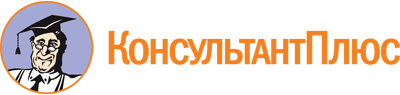 Постановление Правительства Пензенской обл. от 30.12.2015 N 765-пП
(ред. от 26.08.2022)
"Об утверждении Порядка разработки, корректировки, общественного обсуждения, мониторинга и контроля реализации стратегии социально-экономического развития Пензенской области"Документ предоставлен КонсультантПлюс

www.consultant.ru

Дата сохранения: 24.11.2022
 Список изменяющих документов(в ред. Постановлений Правительства Пензенской обл.от 19.01.2016 N 25-пП, от 06.12.2016 N 614-пП, от 30.03.2017 N 142-пП,от 29.04.2019 N 250-пП, от 26.03.2020 N 175-пП, от 02.03.2021 N 92-пП,от 06.12.2021 N 815-пП, от 07.07.2022 N 575-пП, от 26.08.2022 N 735-пП)Список изменяющих документов(в ред. Постановлений Правительства Пензенской обл.от 19.01.2016 N 25-пП, от 06.12.2016 N 614-пП, от 30.03.2017 N 142-пП,от 29.04.2019 N 250-пП, от 02.03.2021 N 92-пП, от 06.12.2021 N 815-пП,от 07.07.2022 N 575-пП, от 26.08.2022 N 735-пП)Список изменяющих документов(введен Постановлением Правительства Пензенской обл. от 02.03.2021 N 92-пП)1.Пензенская область - территория опережающего экономического ростаПензенская область - территория опережающего экономического ростаПензенская область - территория опережающего экономического ростаПензенская область - территория опережающего экономического роста1.1.Задача:Наименование целевого показателяПлановое значение целевого показателя за отчетный годФактическое значение целевого показателя за отчетный год1.1.Задача:1.1.Задача:NНаименование мероприятияИндикаторы(количественные или качественные) для контроля исполнения мероприятияФактическое значение индикатора за отчетный годОтветственные исполнители1.1.11.1.22.Пензенская область - регион, привлекательный для развития бизнесаПензенская область - регион, привлекательный для развития бизнесаПензенская область - регион, привлекательный для развития бизнесаПензенская область - регион, привлекательный для развития бизнеса2.1.Задача:Наименование целевого показателяПлановое значение целевого показателя за отчетный годФактическое значение целевого показателя за отчетный год2.1.Задача:2.1.Задача:NНаименование мероприятияИндикаторы(количественные или качественные) для контроля исполнения мероприятияФактическое значение индикатора за отчетный годОтветственные исполнители2.1.12.1.23.Пензенская область - территория комфортного проживанияПензенская область - территория комфортного проживанияПензенская область - территория комфортного проживанияПензенская область - территория комфортного проживания3.1.Задача:Наименование целевого показателяПлановое значение целевого показателя за отчетный годФактическое значение целевого показателя за отчетный год3.1.Задача:3.1.Задача:NНаименование мероприятияИндикаторы(количественные или качественные) для контроля исполнения мероприятияФактическое значение индикатора за отчетный годОтветственные исполнители3.1.13.1.24.Пензенская область - территория образования, культуры и туризмаПензенская область - территория образования, культуры и туризмаПензенская область - территория образования, культуры и туризмаПензенская область - территория образования, культуры и туризма4.1.Задача:Наименование целевого показателяПлановое значение целевого показателя за отчетный годФактическое значение целевого показателя за отчетный год4.1.Задача:4.1.Задача:NНаименование мероприятияИндикаторы(количественные или качественные) для контроля исполнения мероприятияФактическое значение индикатора за отчетный годОтветственные исполнители4.1.14.1.25.Пензенская область - территория образования, культуры и туризмаПензенская область - территория образования, культуры и туризмаПензенская область - территория образования, культуры и туризмаПензенская область - территория образования, культуры и туризма5.1Задача:Наименование целевого показателяПлановое значение целевого показателя за отчетный годФактическое значение целевого показателя за отчетный год5.1Задача:5.1Задача:NНаименование мероприятияИндикаторы(количественные или качественные) для контроля исполнения мероприятияФактическое значение индикатора за отчетный годОтветственные исполнители5.1.15.1.2